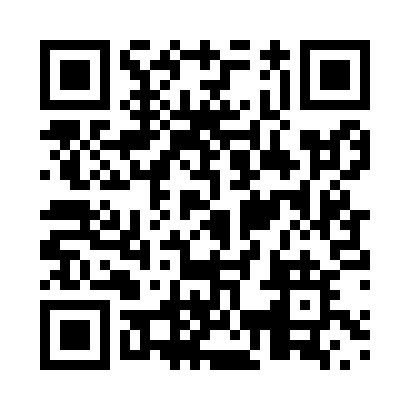 Prayer times for Rambler, Newfoundland and Labrador, CanadaMon 1 Jul 2024 - Wed 31 Jul 2024High Latitude Method: Angle Based RulePrayer Calculation Method: Islamic Society of North AmericaAsar Calculation Method: HanafiPrayer times provided by https://www.salahtimes.comDateDayFajrSunriseDhuhrAsrMaghribIsha1Mon3:145:101:186:519:2611:222Tue3:155:111:196:519:2611:223Wed3:155:121:196:519:2511:224Thu3:165:121:196:509:2511:225Fri3:165:131:196:509:2411:226Sat3:175:141:196:509:2411:227Sun3:175:151:196:509:2311:218Mon3:185:161:206:509:2311:219Tue3:185:171:206:499:2211:2110Wed3:195:181:206:499:2111:2111Thu3:195:191:206:499:2111:2012Fri3:205:201:206:489:2011:2013Sat3:205:211:206:489:1911:1914Sun3:215:221:206:479:1811:1915Mon3:225:231:206:479:1711:1916Tue3:225:241:206:469:1611:1817Wed3:235:251:216:469:1511:1818Thu3:235:271:216:459:1411:1719Fri3:245:281:216:459:1311:1720Sat3:255:291:216:449:1211:1621Sun3:255:301:216:449:1111:1622Mon3:265:311:216:439:1011:1523Tue3:275:331:216:429:0811:1424Wed3:275:341:216:419:0711:1325Thu3:295:351:216:419:0611:1126Fri3:325:371:216:409:0411:0927Sat3:345:381:216:399:0311:0628Sun3:375:391:216:389:0211:0429Mon3:395:411:216:379:0011:0130Tue3:425:421:216:378:5910:5931Wed3:445:441:216:368:5710:56